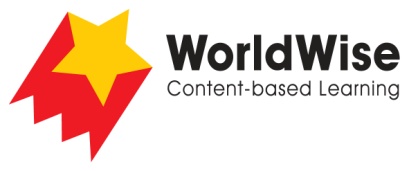 Grade 3 – Investigations							My NeighborhoodPart 3 - Record data

Find a way of recording your information that will allow you to see any patterns 
in the data.

Change to suit your information!



Once completed make sure you save this filePlaces in your communityWhat are the main rules here?Why do we need rules at this place? Who makes this rules?What new rules would you introduce at this place?Friends’ housesClassroomSchoolParkSporting clubBike track